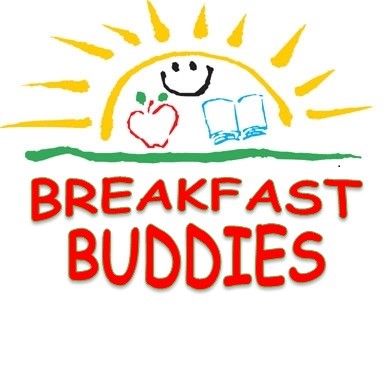 BREAKFAST BUDDIES Name/s:_________________________________PLEASE TICK WHICH SESSIONS YOU ARE BOOKINGNursery age 2 Years: Total number of sessions =______@ £7.25 per session = £______ Nursery/Pre School age 3 & 4 Years: Total number of sessions =______@ £6.00 per session = £______ Yr R – 6: Total number of sessions =______@ £5.50 per session = £______ Method of paymentCHILDCARE VOUCHERS 	___________________ Date: ___________(Please state name of provider and reference code) PAYMENTS MUST BE MADE AT THE TIME OF BOOKINGMIX ‘TIL SIX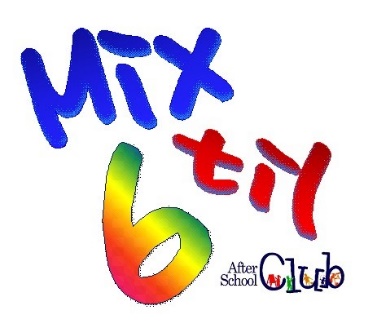 Name/s:________________________________PLEASE CIRCLE THE COLLECTION TIME THAT YOU ARE BOOKINGAge 2 Yrs number of sessions to 5.15 pm =______@ £14.50 per session = £______  Age 2 Yrs number of sessions to 6.00 pm =______@ £21.75 per session = £______Total number of sessions to 5.15pm = ______@ £10.00 per session = £______ Total number of sessions to 6.00pm = ______@ £11.50 per session = £______ Clubs after school: Total number of sessions - Club: ____________  4.20-5.15pm = ______@ £5.00 per session = £______  Club: ____________  4.20-6.00pm = ______@ £6.50 per session = £______Method of paymentCHILDCARE VOUCHERS 	___________________ Date: ___________(Please state name of provider and reference code) PAYMENTS MUST BE MADE AT THE TIME OF BOOKINGBREAKFAST BUDDIES Name/s:_________________________________PLEASE TICK WHICH SESSIONS YOU ARE BOOKINGNursery age 2 Years:  Total number of sessions =______@£7.25 per session =£______	Nursery/Pre School age 3 & 4 Years: Total number of sessions =______@ £6.00 per session = £______Yr R – 6: Total number of sessions = _____@ £5.50 per session = £_______ Method of paymentCHILDCARE VOUCHERS 	___________________ Date: ___________(Please state name of provider and reference code) PAYMENTS MUST BE MADE AT THE TIME OF BOOKINGMIX ‘TIL SIX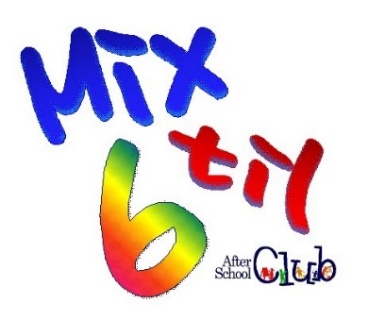 Name/s:________________________________PLEASE CIRCLE THE COLLECTION TIME THAT YOU ARE BOOKING Age 2 Yrs number of sessions to 5.15pm = ______@£14.50 per session = £______ Age 2 Yrs number of sessions to 6.00pm = ______@£21.75 per session = £______ Total number of sessions to 5.15pm = ______@ £10.00 per session = £_______  Total number of sessions to 6.00pm = ______@ £11.50 per session = £_______ Clubs after school: Total number of sessions - Club: ____________  4.20-5.15pm = ______@ £5.00 per session = £_______  Club: ____________  4.20-6.00pm = ______@ £6.50 per session = £_______Method of paymentCHILDCARE VOUCHERS 	___________________ Date: ___________(Please state name of provider and reference code) PAYMENTS MUST BE MADE AT THE TIME OF BOOKINGw/cNo. of children Monday Tuesday Wednesday Thursday Friday 08/04/2415/04/2422/04/2429/04/2406/05/24Bank Hol13/05/24  20/05/24w/cMondayTuesday Wednesday Thursday Friday 08/04/245.15pm/6pm5.15pm/6pm 5.15pm/6pm 5.15pm/6pm 5.15pm/6pm 15/04/245.15pm/6pm5.15pm/6pm 5.15pm/6pm 5.15pm/6pm 5.15pm/6pm 22/04/245.15pm/6pm5.15pm/6pm 5.15pm/6pm 5.15pm/6pm 5.15pm/6pm29/04/245.15pm/6pm5.15pm/6pm 5.15pm/6pm 5.15pm/6pm 5.15pm/6pm06/05/24Bank Hol5.15pm/6pm 5.15pm/6pm 5.15pm/6pm 5.15pm/6pm 13/05/245.15pm/6pm5.15pm/6pm 5.15pm/6pm 5.15pm/6pm 5.15pm/6pm 20/05/245.15pm/6pm5.15pm/6pm 5.15pm/6pm 5.15pm/6pm 5.15pm/6pm w/cNo. of children Monday Tuesday Wednesday Thursday Friday 03/06/2410/06/2417/06/24TED24/06/2401/07/2408/07/24 15/07/24w/cMondayTuesday Wednesday Thursday Friday 03/06/245.15pm/6pm5.15pm/6pm5.15pm/6pm5.15pm/6pm5.15pm/6pm10/06/245.15pm/6pm5.15pm/6pm5.15pm/6pm5.15pm/6pm5.15pm/6pm17/06/245.15pm/6pm5.15pm/6pm5.15pm/6pm5.15pm/6pmTED24/06/245.15pm/6pm5.15pm/6pm5.15pm/6pm5.15pm/6pm5.15pm/6pm01/07/245.15pm/6pm5.15pm/6pm5.15pm/6pm5.15pm/6pm5.15pm/6pm08/07/245.15pm/6pm5.15pm/6pm5.15pm/6pm5.15pm/6pm5.15pm/6pm15/07/245.15pm/6pm5.15pm/6pm5.15pm/6pm5.15pm/6pm5.15pm/6pm